Topic: EcologyName:                                                                                            Date: Biotic FactorsAbiotic FactorsHabitatNicheCompetitive Exclusion PrinciplePredationSymbosisPrimarySecondaryClimax CommunityType of food organism eatsHow it gets foodWhich other species eats the organism When and how the organism reproduceCape May Warbler feeds at the tips of branches near the top of the spruce treeBay-Breasted Warbler feeds in the middle part of the spruce treeYellow Rumped Warbler feeds in the lower part of the tree and at the bases of the middle branchesEcological Succession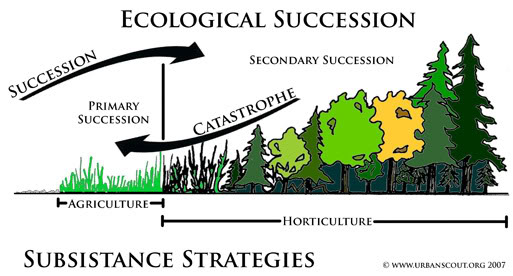 1st species to populateOften lichens (fungus and algae) When they die they create organic material to make soil for other plants to growPlants start to growReflection/Summary:Questions you may still have regarding the material learned:1. 2.3. Answers :